银川市妇幼保健院公开招聘社区卫生服务站合同制工作人员报考指南登录地址招聘报名平台登录地址：https://ycrcfw.zhaopin.com/zk/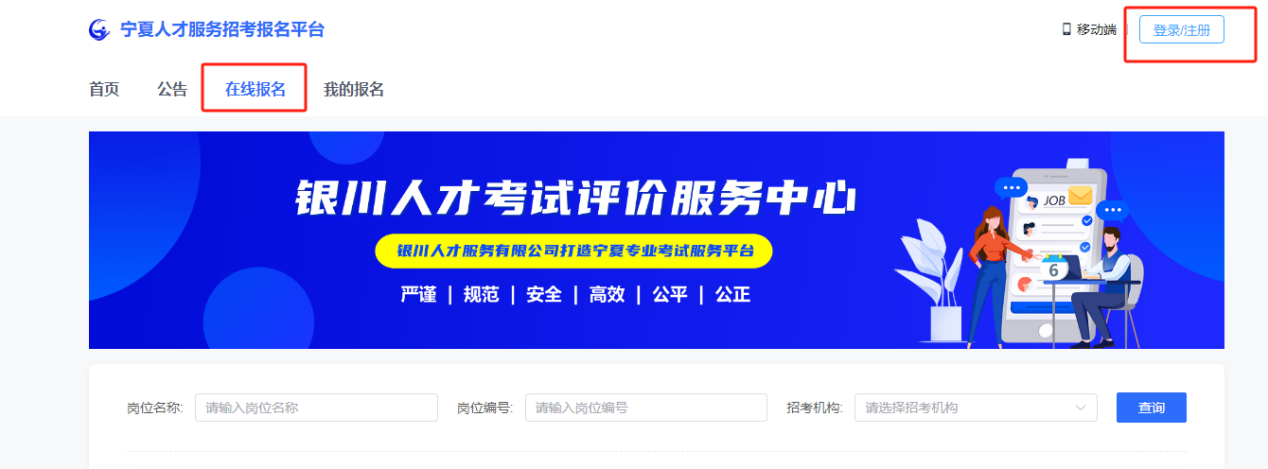 注册账号在招聘首页，点击右上角【登录/注册】扫描关注招考平台公众号，您报考岗位的审核进度、笔试/面试、准考证、成绩等消息将通过“政企招聘”公众号消息推送给您。用应聘人手机号码进行账户注册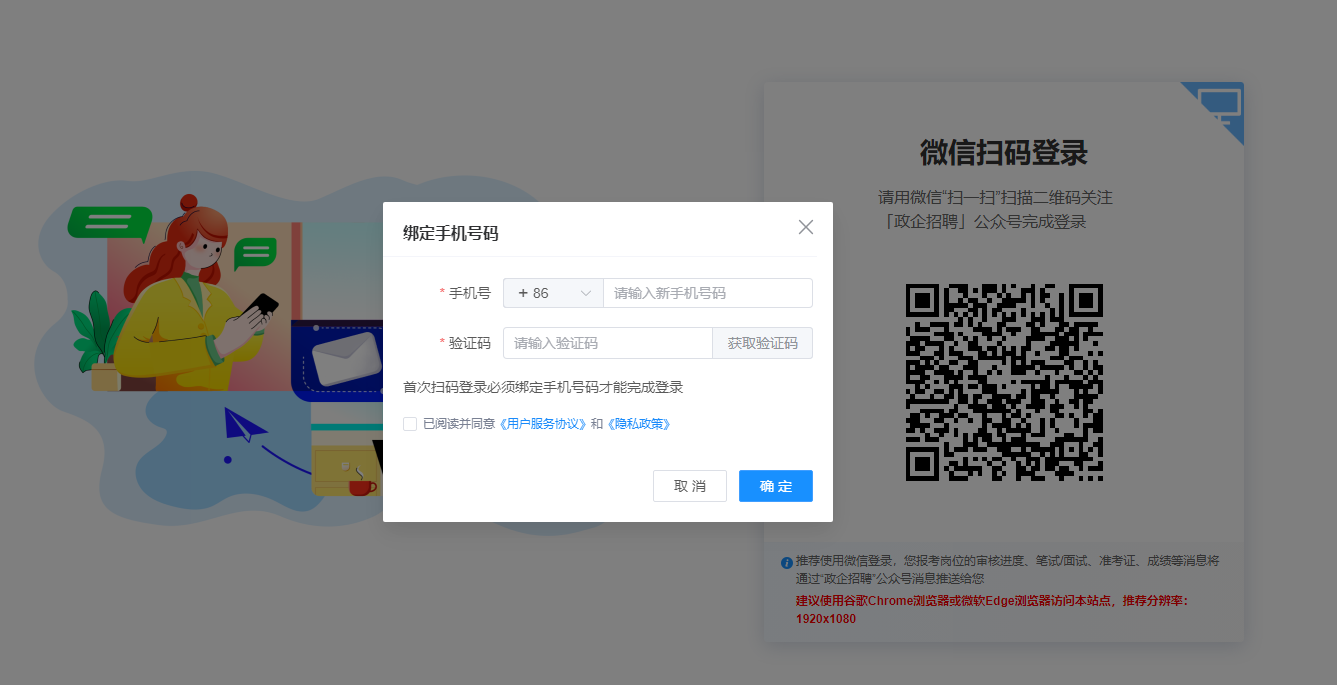 填写报名表确认报考岗位后，按报名表逐一填写：“*”红色星号为必填项，未填写完成时可以点击页面下方的【保存草稿】按钮即可。全部填写完成时可以点击页面下方的【立即报名】按钮即可。上传本人照片：照片就一寸红底或蓝底免冠（证件照）。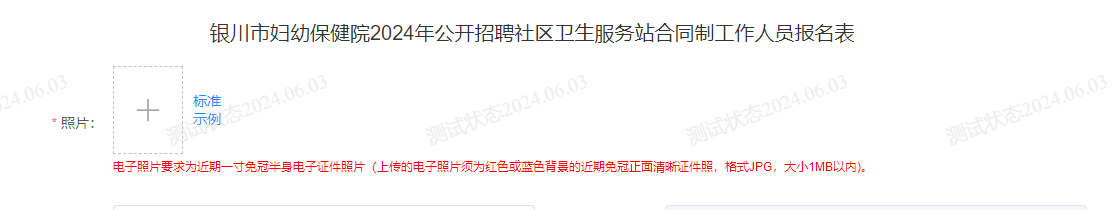 学历如存在多条记录，请先填完完第一条后再点击【新增】继续添加即可。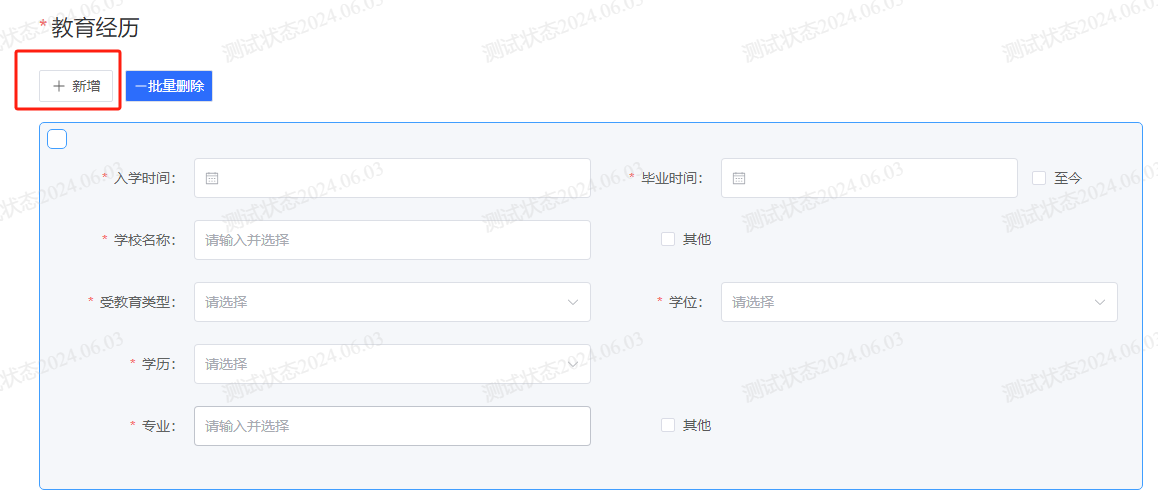 3、附件上传：（1）身份证附件必传附件（2）学历学位附件：必传附件（3）学历电子注册备案表和学籍在线验证报告：必传证书附件（4）职称证、医师资格证、执业证或护士执业证或执业药师证、规培合格证书等：根据岗位有要求的必传证书附件（5）承诺书附件：2024年应届毕业生必传附件，本人承诺书附件需要先在公告页面下载承诺书模板，填写完成后需要本人手写签字，然后扫描作为本人承诺书附件上传到承诺书附件内。（6）其他的各类附件根据实际情况上传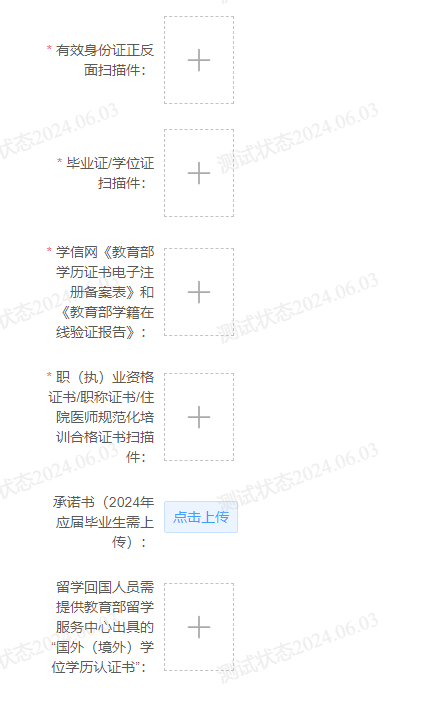 招考报名平台技术支持咨询电话：工程师：15809515109（不提供考务和招聘政策咨询）接听时间：报名期间正常工作日（不含周六日和节假日）上午8:00-12:00,下午2:30-6:00